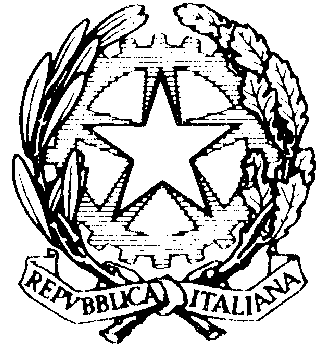 ISTITUTO COMPRENSIVO STATALE “A. EINSTEIN”SCUOLA DELL’INFANZIA, PRIMARIA, SECONDARIA DI I° GRADOVia Gattalupa, 1/B - 42122 Reggio Emilia  Tel.: Uff. Giuridico 0522/585851-52-53 Uff. Didattica 0522/585845e-mail reic848003@istruzione.it – P.E.C. reic848003@pec.istruzione.it	C.F. 91160620356 – C.M. REIC848003 – Sito web: www.iceinstein-re.edu.itAlla famiglia diLETTERA SEGNALAZIONE ASSENZEAlunno/a 	Classe	sezione	Indirizzo  	Da una verifica effettuata è stato rilevato che Suo/a figlio/a ha effettuato n°   giorni di assenza.La invitiamo pertanto a prenderne atto, a fornire eventuali motivazioni e a far rispettare la regolare frequenza delle lezioni.A tal proposito si ricorda che, come già comunicato nella circolare n° del e  secondo quanto previsto dalla normativa in vigore in particolare dalla  Legge 13 novembre 2023, n. 159 di conversione in legge, con modificazioni, del decreto-legge 15 settembre 2023, n. 123 in ottemperanza all’obbligo scolastico dei minori tra 6 e 16 anni non devono essere effettuati più di 15 giorni anche non continuativi di assenza  nell’arco di tre mesi.Il Coordinatore di Classe